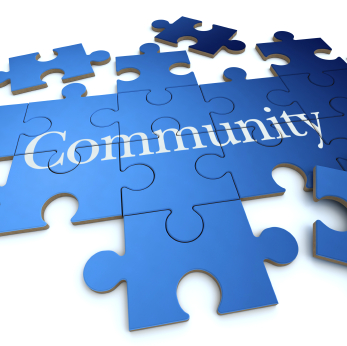 Buffalo Point Elementary Community CouncilWednesday, February 24 @ 3:45 in LibraryCommunity Council Members Attendance:Ali Behunion, Mariah Robins, Kellie Bingham, Kelly Zalit, Trista Seifert, Erika Muirbrook, Jake Heidrich, Ashley Head, Dawn Sheen,2021-2022 Trust Lands Proposed Budget:Trust Lands Budget 2021-2022Total Budget:  $107, 232.46 (-$6,452.54 less than 2020-2021)Tier 2 Support (aides-176 Days): $74,957.58Math Coach (Yasemin Rice) @ 3.9 Hours Per Day (176 days): $ 11,615.65Staff Development LTRS training for K-3 teachers. 20 teachers, $250 per session, 4 sessions: $20,000Other staff development/stipends, subs, etc.: $659.23Total Remaining: $0Mariah Robins made a motion to approve the proposed budget.  Trista Seifert seconded the motion.Next Community Council Meeting:  March 24, 2021 @ 3:30 in the library.  Final Plan due March 28,2021.Kelly Bingham made a motion to adjourn Community Council.  Ashley Head seconded the motion.